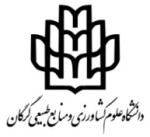 بسمه تعالیدرخواست انصراف از تحصیل دکتری نام و نام خانوادگی:  شماره دانشجویی:                       روزانه/ نوبت دومرشته تحصیلی:رشته تحصیلی:رشته تحصیلی:رشته تحصیلی:رشته تحصیلی:گروه آموزشی:  مدیر گروه محترم: احتراما اینجانب تاکنون         واحد درسی را گذراندهام و با آگاهی کامل از قوانین و مقررات آموزشی درخواست انصراف ار تحصیل خود را تسلیم اداره آموزشی مینمایم. بدیهی است پس از صدور حکم انصراف از تحصیل حق ادامه تحصیل را نخواهم داشت و کلیه مسئولیتهای آن بر عهده اینجانب است. آدرس: تلفن تماس:                                                                 شماره همراه:                                             تاریخ:                                         امضا دانشجو:مدیر گروه محترم: احتراما اینجانب تاکنون         واحد درسی را گذراندهام و با آگاهی کامل از قوانین و مقررات آموزشی درخواست انصراف ار تحصیل خود را تسلیم اداره آموزشی مینمایم. بدیهی است پس از صدور حکم انصراف از تحصیل حق ادامه تحصیل را نخواهم داشت و کلیه مسئولیتهای آن بر عهده اینجانب است. آدرس: تلفن تماس:                                                                 شماره همراه:                                             تاریخ:                                         امضا دانشجو:مدیر گروه محترم: احتراما اینجانب تاکنون         واحد درسی را گذراندهام و با آگاهی کامل از قوانین و مقررات آموزشی درخواست انصراف ار تحصیل خود را تسلیم اداره آموزشی مینمایم. بدیهی است پس از صدور حکم انصراف از تحصیل حق ادامه تحصیل را نخواهم داشت و کلیه مسئولیتهای آن بر عهده اینجانب است. آدرس: تلفن تماس:                                                                 شماره همراه:                                             تاریخ:                                         امضا دانشجو:مدیر گروه محترم: احتراما اینجانب تاکنون         واحد درسی را گذراندهام و با آگاهی کامل از قوانین و مقررات آموزشی درخواست انصراف ار تحصیل خود را تسلیم اداره آموزشی مینمایم. بدیهی است پس از صدور حکم انصراف از تحصیل حق ادامه تحصیل را نخواهم داشت و کلیه مسئولیتهای آن بر عهده اینجانب است. آدرس: تلفن تماس:                                                                 شماره همراه:                                             تاریخ:                                         امضا دانشجو:مدیر گروه محترم: احتراما اینجانب تاکنون         واحد درسی را گذراندهام و با آگاهی کامل از قوانین و مقررات آموزشی درخواست انصراف ار تحصیل خود را تسلیم اداره آموزشی مینمایم. بدیهی است پس از صدور حکم انصراف از تحصیل حق ادامه تحصیل را نخواهم داشت و کلیه مسئولیتهای آن بر عهده اینجانب است. آدرس: تلفن تماس:                                                                 شماره همراه:                                             تاریخ:                                         امضا دانشجو:مدیر گروه محترم: احتراما اینجانب تاکنون         واحد درسی را گذراندهام و با آگاهی کامل از قوانین و مقررات آموزشی درخواست انصراف ار تحصیل خود را تسلیم اداره آموزشی مینمایم. بدیهی است پس از صدور حکم انصراف از تحصیل حق ادامه تحصیل را نخواهم داشت و کلیه مسئولیتهای آن بر عهده اینجانب است. آدرس: تلفن تماس:                                                                 شماره همراه:                                             تاریخ:                                         امضا دانشجو:مدیر گروه محترم: احتراما اینجانب تاکنون         واحد درسی را گذراندهام و با آگاهی کامل از قوانین و مقررات آموزشی درخواست انصراف ار تحصیل خود را تسلیم اداره آموزشی مینمایم. بدیهی است پس از صدور حکم انصراف از تحصیل حق ادامه تحصیل را نخواهم داشت و کلیه مسئولیتهای آن بر عهده اینجانب است. آدرس: تلفن تماس:                                                                 شماره همراه:                                             تاریخ:                                         امضا دانشجو:مدیر گروه محترم: احتراما اینجانب تاکنون         واحد درسی را گذراندهام و با آگاهی کامل از قوانین و مقررات آموزشی درخواست انصراف ار تحصیل خود را تسلیم اداره آموزشی مینمایم. بدیهی است پس از صدور حکم انصراف از تحصیل حق ادامه تحصیل را نخواهم داشت و کلیه مسئولیتهای آن بر عهده اینجانب است. آدرس: تلفن تماس:                                                                 شماره همراه:                                             تاریخ:                                         امضا دانشجو:مدیر گروه محترم: احتراما اینجانب تاکنون         واحد درسی را گذراندهام و با آگاهی کامل از قوانین و مقررات آموزشی درخواست انصراف ار تحصیل خود را تسلیم اداره آموزشی مینمایم. بدیهی است پس از صدور حکم انصراف از تحصیل حق ادامه تحصیل را نخواهم داشت و کلیه مسئولیتهای آن بر عهده اینجانب است. آدرس: تلفن تماس:                                                                 شماره همراه:                                             تاریخ:                                         امضا دانشجو:تایید مدیر گروه:                                                                    نام و نامخانوادگی مدیر گروه:                                            امضاء و تاریخ: نام و نامخانوادگی مدیر گروه:                                            امضاء و تاریخ: نام و نامخانوادگی مدیر گروه:                                            امضاء و تاریخ: نام و نامخانوادگی مدیر گروه:                                            امضاء و تاریخ: نام و نامخانوادگی مدیر گروه:                                            امضاء و تاریخ: نام و نامخانوادگی مدیر گروه:                                            امضاء و تاریخ: نام و نامخانوادگی مدیر گروه:                                            امضاء و تاریخ: نام و نامخانوادگی مدیر گروه:                                            امضاء و تاریخ:انتخاب واحد در نیمسالها انجام شده است. تاییدیه معاونت محترم پشتیبانی دانشگاه در مورد دانشجویان نوبت دوم موجود است.                               انتخاب واحد در نیمسالها انجام شده است. تاییدیه معاونت محترم پشتیبانی دانشگاه در مورد دانشجویان نوبت دوم موجود است.                               انتخاب واحد در نیمسالها انجام شده است. تاییدیه معاونت محترم پشتیبانی دانشگاه در مورد دانشجویان نوبت دوم موجود است.                               انتخاب واحد در نیمسالها انجام شده است. تاییدیه معاونت محترم پشتیبانی دانشگاه در مورد دانشجویان نوبت دوم موجود است.                               انتخاب واحد در نیمسالها انجام شده است. تاییدیه معاونت محترم پشتیبانی دانشگاه در مورد دانشجویان نوبت دوم موجود است.                               بررسی پرونده تحصیلی نامبرده انجام شد. از نظر آموزشی بلامانع است.کارشناس آموزش دانشکده:نام و نام خانوادگی:                              امضاء و تاریخ:کارشناس تحصیلات تکمیلی دانشگاه:نام و نام خانوادگی:                              امضاء و تاریخ:بررسی پرونده تحصیلی نامبرده انجام شد. از نظر آموزشی بلامانع است.کارشناس آموزش دانشکده:نام و نام خانوادگی:                              امضاء و تاریخ:کارشناس تحصیلات تکمیلی دانشگاه:نام و نام خانوادگی:                              امضاء و تاریخ:تعداد واحدهای گذرانده توسط دانشجو  ........ واحد است.  تعداد واحدهای گذرانده توسط دانشجو  ........ واحد است.  تعداد واحدهای گذرانده توسط دانشجو  ........ واحد است.  تعداد واحدهای گذرانده توسط دانشجو  ........ واحد است.  تعداد واحدهای گذرانده توسط دانشجو  ........ واحد است.  بررسی پرونده تحصیلی نامبرده انجام شد. از نظر آموزشی بلامانع است.کارشناس آموزش دانشکده:نام و نام خانوادگی:                              امضاء و تاریخ:کارشناس تحصیلات تکمیلی دانشگاه:نام و نام خانوادگی:                              امضاء و تاریخ:بررسی پرونده تحصیلی نامبرده انجام شد. از نظر آموزشی بلامانع است.کارشناس آموزش دانشکده:نام و نام خانوادگی:                              امضاء و تاریخ:کارشناس تحصیلات تکمیلی دانشگاه:نام و نام خانوادگی:                              امضاء و تاریخ:بررسی پرونده تحصیلی نامبرده انجام شد. از نظر آموزشی بلامانع است.کارشناس آموزش دانشکده:نام و نام خانوادگی:                              امضاء و تاریخ:کارشناس تحصیلات تکمیلی دانشگاه:نام و نام خانوادگی:                              امضاء و تاریخ:بررسی پرونده تحصیلی نامبرده انجام شد. از نظر آموزشی بلامانع است.کارشناس آموزش دانشکده:نام و نام خانوادگی:                              امضاء و تاریخ:کارشناس تحصیلات تکمیلی دانشگاه:نام و نام خانوادگی:                              امضاء و تاریخ:توجه:ماده 37: درصورتیکه دانشجو قصد انصراف از تحصیل را دارد بايد درخواست خود را به معاونت آموزشی دانشکده تسليم نمايد، چنانچه دانشجو بعد از يك ماه درخواست خود را پس نگيرد، دانشگاه نسبت به صدور گواهي انصراف اقدام مي‌نمايد.ماده 38: دانشجوی انصرافی یا اخراج از تحصیل (مشروطی دو نیمسال، سنوات بیش از حد مجاز، عدم مراجعه شامل عدم ثبت نام و یا عدم انتخاب واحد در مهلت مقرر) موظف است به تعهداتی که سپرده است عمل نماید.توجه:ماده 37: درصورتیکه دانشجو قصد انصراف از تحصیل را دارد بايد درخواست خود را به معاونت آموزشی دانشکده تسليم نمايد، چنانچه دانشجو بعد از يك ماه درخواست خود را پس نگيرد، دانشگاه نسبت به صدور گواهي انصراف اقدام مي‌نمايد.ماده 38: دانشجوی انصرافی یا اخراج از تحصیل (مشروطی دو نیمسال، سنوات بیش از حد مجاز، عدم مراجعه شامل عدم ثبت نام و یا عدم انتخاب واحد در مهلت مقرر) موظف است به تعهداتی که سپرده است عمل نماید.توجه:ماده 37: درصورتیکه دانشجو قصد انصراف از تحصیل را دارد بايد درخواست خود را به معاونت آموزشی دانشکده تسليم نمايد، چنانچه دانشجو بعد از يك ماه درخواست خود را پس نگيرد، دانشگاه نسبت به صدور گواهي انصراف اقدام مي‌نمايد.ماده 38: دانشجوی انصرافی یا اخراج از تحصیل (مشروطی دو نیمسال، سنوات بیش از حد مجاز، عدم مراجعه شامل عدم ثبت نام و یا عدم انتخاب واحد در مهلت مقرر) موظف است به تعهداتی که سپرده است عمل نماید.توجه:ماده 37: درصورتیکه دانشجو قصد انصراف از تحصیل را دارد بايد درخواست خود را به معاونت آموزشی دانشکده تسليم نمايد، چنانچه دانشجو بعد از يك ماه درخواست خود را پس نگيرد، دانشگاه نسبت به صدور گواهي انصراف اقدام مي‌نمايد.ماده 38: دانشجوی انصرافی یا اخراج از تحصیل (مشروطی دو نیمسال، سنوات بیش از حد مجاز، عدم مراجعه شامل عدم ثبت نام و یا عدم انتخاب واحد در مهلت مقرر) موظف است به تعهداتی که سپرده است عمل نماید.توجه:ماده 37: درصورتیکه دانشجو قصد انصراف از تحصیل را دارد بايد درخواست خود را به معاونت آموزشی دانشکده تسليم نمايد، چنانچه دانشجو بعد از يك ماه درخواست خود را پس نگيرد، دانشگاه نسبت به صدور گواهي انصراف اقدام مي‌نمايد.ماده 38: دانشجوی انصرافی یا اخراج از تحصیل (مشروطی دو نیمسال، سنوات بیش از حد مجاز، عدم مراجعه شامل عدم ثبت نام و یا عدم انتخاب واحد در مهلت مقرر) موظف است به تعهداتی که سپرده است عمل نماید.بررسی پرونده تحصیلی نامبرده انجام شد. از نظر آموزشی بلامانع است.کارشناس آموزش دانشکده:نام و نام خانوادگی:                              امضاء و تاریخ:کارشناس تحصیلات تکمیلی دانشگاه:نام و نام خانوادگی:                              امضاء و تاریخ:بررسی پرونده تحصیلی نامبرده انجام شد. از نظر آموزشی بلامانع است.کارشناس آموزش دانشکده:نام و نام خانوادگی:                              امضاء و تاریخ:کارشناس تحصیلات تکمیلی دانشگاه:نام و نام خانوادگی:                              امضاء و تاریخ:کارشناسهای محترم: از علامت  برای کلیه موارد مورد تایید و از علامت –  برای موارد نقص، کمبود، عدم انطباق و یا عدم وجود استفاده فرمایید.کارشناسهای محترم: از علامت  برای کلیه موارد مورد تایید و از علامت –  برای موارد نقص، کمبود، عدم انطباق و یا عدم وجود استفاده فرمایید.کارشناسهای محترم: از علامت  برای کلیه موارد مورد تایید و از علامت –  برای موارد نقص، کمبود، عدم انطباق و یا عدم وجود استفاده فرمایید.کارشناسهای محترم: از علامت  برای کلیه موارد مورد تایید و از علامت –  برای موارد نقص، کمبود، عدم انطباق و یا عدم وجود استفاده فرمایید.کارشناسهای محترم: از علامت  برای کلیه موارد مورد تایید و از علامت –  برای موارد نقص، کمبود، عدم انطباق و یا عدم وجود استفاده فرمایید.12باتوجه به عدم مغایرت با مقررات آموزشی و با در نظرگیری آییننامه جاری دکتری ، درخواست انصراف از تحصیل نامبرده جهت انجام مراحل بعدی به مدیریت تحصیلات تکمیلی دانشگاه ارسال میگردد.توضیح:                                                                         نام و نامخانوادگی معاون آموزشی/ پژوهشی دانشکده:                                                                                             امضاء و تاریخ:باتوجه به عدم مغایرت با مقررات آموزشی و با در نظرگیری آییننامه جاری دکتری ، درخواست انصراف از تحصیل نامبرده جهت انجام مراحل بعدی به مدیریت تحصیلات تکمیلی دانشگاه ارسال میگردد.توضیح:                                                                         نام و نامخانوادگی معاون آموزشی/ پژوهشی دانشکده:                                                                                             امضاء و تاریخ:باتوجه به عدم مغایرت با مقررات آموزشی و با در نظرگیری آییننامه جاری دکتری ، درخواست انصراف از تحصیل نامبرده جهت انجام مراحل بعدی به مدیریت تحصیلات تکمیلی دانشگاه ارسال میگردد.توضیح:                                                                         نام و نامخانوادگی معاون آموزشی/ پژوهشی دانشکده:                                                                                             امضاء و تاریخ:باتوجه به عدم مغایرت با مقررات آموزشی و با در نظرگیری آییننامه جاری دکتری ، درخواست انصراف از تحصیل نامبرده جهت انجام مراحل بعدی به مدیریت تحصیلات تکمیلی دانشگاه ارسال میگردد.توضیح:                                                                         نام و نامخانوادگی معاون آموزشی/ پژوهشی دانشکده:                                                                                             امضاء و تاریخ:                               تاریخ و         شماره دبیرخانه دانشکده: ارسال به مدیریت تحصیلات تکمیلی دانشگاه.تصویر جهت درج در پرونده دانشجو در دانشکده.                               تاریخ و         شماره دبیرخانه دانشکده: ارسال به مدیریت تحصیلات تکمیلی دانشگاه.تصویر جهت درج در پرونده دانشجو در دانشکده.                               تاریخ و         شماره دبیرخانه دانشکده: ارسال به مدیریت تحصیلات تکمیلی دانشگاه.تصویر جهت درج در پرونده دانشجو در دانشکده.                               تاریخ و         شماره دبیرخانه دانشکده: ارسال به مدیریت تحصیلات تکمیلی دانشگاه.تصویر جهت درج در پرونده دانشجو در دانشکده.                               تاریخ و         شماره دبیرخانه دانشکده: ارسال به مدیریت تحصیلات تکمیلی دانشگاه.تصویر جهت درج در پرونده دانشجو در دانشکده.کارشناس محترم سرکار خانم/ جناب آقای ............................. لطفا اقدام فرمایید.توضیح:با توجه به گذشت یک ماه از تاریخ دریافت درخواست با تقاضای نامبرده موافقت میشود.طرح در شورابا درخواست نامبرده مخالفت گردید.کارشناس محترم سرکار خانم/ جناب آقای ............................. لطفا اقدام فرمایید.توضیح:با توجه به گذشت یک ماه از تاریخ دریافت درخواست با تقاضای نامبرده موافقت میشود.طرح در شورابا درخواست نامبرده مخالفت گردید.کارشناس محترم سرکار خانم/ جناب آقای ............................. لطفا اقدام فرمایید.توضیح:با توجه به گذشت یک ماه از تاریخ دریافت درخواست با تقاضای نامبرده موافقت میشود.طرح در شورابا درخواست نامبرده مخالفت گردید.کارشناس محترم سرکار خانم/ جناب آقای ............................. لطفا اقدام فرمایید.توضیح:با توجه به گذشت یک ماه از تاریخ دریافت درخواست با تقاضای نامبرده موافقت میشود.طرح در شورابا درخواست نامبرده مخالفت گردید.                               تاریخ وشماره دبیرخانه معاونت آموزشی:درج در پرونده دانشجو در حوزه معاونت آموزشی دانشگاه.تصویر معاون محترم دانشجویی دانشگاه جهت استحضار و صدور دستور مقتضی.                               تاریخ وشماره دبیرخانه معاونت آموزشی:درج در پرونده دانشجو در حوزه معاونت آموزشی دانشگاه.تصویر معاون محترم دانشجویی دانشگاه جهت استحضار و صدور دستور مقتضی.                               تاریخ وشماره دبیرخانه معاونت آموزشی:درج در پرونده دانشجو در حوزه معاونت آموزشی دانشگاه.تصویر معاون محترم دانشجویی دانشگاه جهت استحضار و صدور دستور مقتضی.                               تاریخ وشماره دبیرخانه معاونت آموزشی:درج در پرونده دانشجو در حوزه معاونت آموزشی دانشگاه.تصویر معاون محترم دانشجویی دانشگاه جهت استحضار و صدور دستور مقتضی.                               تاریخ وشماره دبیرخانه معاونت آموزشی:درج در پرونده دانشجو در حوزه معاونت آموزشی دانشگاه.تصویر معاون محترم دانشجویی دانشگاه جهت استحضار و صدور دستور مقتضی.                                                                       نام و نام خانوادگی مدیر تحصیلات تکمیلی دانشگاه:                                                                        امضاء و تاریخ:                                                                                                      نام و نام خانوادگی مدیر تحصیلات تکمیلی دانشگاه:                                                                        امضاء و تاریخ:                                                                                                      نام و نام خانوادگی مدیر تحصیلات تکمیلی دانشگاه:                                                                        امضاء و تاریخ:                                                                                                      نام و نام خانوادگی مدیر تحصیلات تکمیلی دانشگاه:                                                                        امضاء و تاریخ:                                                              تاریخ وشماره دبیرخانه معاونت آموزشی:درج در پرونده دانشجو در حوزه معاونت آموزشی دانشگاه.تصویر معاون محترم دانشجویی دانشگاه جهت استحضار و صدور دستور مقتضی.                               تاریخ وشماره دبیرخانه معاونت آموزشی:درج در پرونده دانشجو در حوزه معاونت آموزشی دانشگاه.تصویر معاون محترم دانشجویی دانشگاه جهت استحضار و صدور دستور مقتضی.                               تاریخ وشماره دبیرخانه معاونت آموزشی:درج در پرونده دانشجو در حوزه معاونت آموزشی دانشگاه.تصویر معاون محترم دانشجویی دانشگاه جهت استحضار و صدور دستور مقتضی.                               تاریخ وشماره دبیرخانه معاونت آموزشی:درج در پرونده دانشجو در حوزه معاونت آموزشی دانشگاه.تصویر معاون محترم دانشجویی دانشگاه جهت استحضار و صدور دستور مقتضی.                               تاریخ وشماره دبیرخانه معاونت آموزشی:درج در پرونده دانشجو در حوزه معاونت آموزشی دانشگاه.تصویر معاون محترم دانشجویی دانشگاه جهت استحضار و صدور دستور مقتضی.